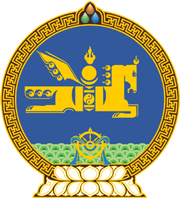 МОНГОЛ УЛСЫН ХУУЛЬ2023 оны 01 сарын 20 өдөр                                                                  Төрийн ордон, Улаанбаатар хот    ЗӨРЧИЛ ШАЛГАН ШИЙДВЭРЛЭХ ТУХАЙ    ХУУЛЬД НЭМЭЛТ, ӨӨРЧЛӨЛТ    ОРУУЛАХ ТУХАЙ		1 дүгээр зүйл.Зөрчил шалган шийдвэрлэх тухай хуулийн 1.8 дугаар зүйлийн 6 дахь хэсэгт доор дурдсан агуулгатай дараах заалт нэмсүгэй:		“6.34.авто замын хяналтын улсын байцаагч Зөрчлийн тухай хуулийн 10.14, 10.25, 10.27, 10.29, 11.2, 14.4, 14.5 дугаар зүйл, 15.2 дугаар зүйлийн 1 дэх хэсэгт заасан зөрчил; 6.35.автотээврийн хяналтын улсын байцаагч Зөрчлийн тухай хуулийн 6.1 дүгээр зүйлийн 2 дахь хэсэг, 10.14, 10.25, 10.27, 10.29, 11.2, 14.6 дугаар зүйл, 15.2 дугаар зүйлийн 1 дэх хэсэгт заасан зөрчил;  6.36.аялал жуулчлалын улсын байцаагч Зөрчлийн тухай хуулийн 10.14, 10.25, 10.27, 10.29, 11.2 дугаар зүйл, 15.2 дугаар зүйлийн 1 дэх хэсэгт заасан зөрчил;  		6.37.байгаль орчны хяналтын улсын байцаагч Зөрчлийн тухай хуулийн 5.11 дүгээр зүйлийн 1.4, 1.5, 1.6, 1.7, 1.8, 1.9, 2.1, 2.2 дахь заалт, 3, 4, 5, 6 дахь хэсэг, 6.1 дүгээр зүйлийн 1, 4, 5 дахь хэсэг, 6.1, 6.2, 6.3, 6.4, 6.5, 6.6, 6.7 дахь заалт, 7, 8, 9, 10, 11, 12, 13, 14, 15, 16, 17, 18, 19, 20, 21, 22, 23, 24, 25, 26, 27, 28 дахь хэсэг, 6.24 дүгээр зүйл, 7.1, 7.2, 7.4, 7.6, 7.7, 7.8, 7.9 дүгээр зүйл, 7.10 дугаар зүйлийн 1, 2, 3, 4, 5, 6, 7 дахь хэсэг, 7.13 дугаар зүйлийн 13 дахь хэсэг, 16.1, 16.3, 16.4, 16.8, 16.10 дахь заалт, 7.15 дугаар зүйлийн 1, 2, 3, 4 дэх хэсэг, 5.2, 5.3 дахь заалт, 6, 7, 8, 9 дэх хэсэг, 7.16 дугаар зүйлийн 1, 2 дахь хэсэг, 7.17, 10.14, 10.25, 10.27, 10.29, 11.2 дугаар зүйл, 15.2 дугаар зүйлийн 1 дэх хэсэгт заасан зөрчил;  6.38.барилгын техникийн хяналтын улсын байцаагч Зөрчлийн тухай хуулийн  5.15 дугаар зүйлийн 1.1, 1.3, 1.4 дэх заалт, 6.1 дүгээр зүйлийн 2 дахь хэсэг, 7.7 дахь заалт, 6.14 дүгээр зүйлийн 3 дахь хэсэг, 7.13 дугаар зүйлийн 16.5 дахь заалт, 10.2 дугаар зүйл, 10.3 дугаар зүйлийн 1.2, 1.3, 1.4, 1.5 дахь заалт, 10.14, 10.25, 10.27, 10.29, 11.2, 12.1, 12.4, 12.5, 12.6 дугаар зүйл, 15.2 дугаар зүйлийн 1 дэх хэсэгт заасан зөрчил;6.39.боловсролын хяналтын улсын байцаагч Зөрчлийн тухай хуулийн 6.19, 9.1, 9.2, 9.3 дугаар зүйл, 9.4 дүгээр зүйлийн 2, 3, 4 дэх хэсэг, 9.9 дүгээр зүйл, 9.10 дугаар зүйлийн 2.2, 2.3 дахь заалт, 3 дахь хэсэг, 9.11, 10.14, 10.25, 10.27, 10.29, 11.2 дугаар зүйл, 15.2 дугаар зүйлийн 1 дэх хэсэг, 15.22 дугаар зүйлийн 3 дахь хэсэгт заасан зөрчил;6.40.газар, геодези, зураг зүйн хяналтын улсын байцаагч Зөрчлийн тухай хуулийн 7.1 дүгээр зүйл, 7.2 дугаар зүйлийн 1.2, 1.3 дахь заалт, 8.1, 8.2, 10.14, 10.25, 10.27. 10.29, 11.2, 12.2, 12.3, 12.7 дугаар зүйл, 15.2 дугаар зүйлийн 1 дэх хэсэгт заасан зөрчил;6.41.газрын тос, хийн хяналтын улсын байцаагч Зөрчлийн тухай хуулийн 7.13 дугаар зүйлийн 3, 7, 8 дахь хэсэг, 16.5 дахь заалт, 7.14 дүгээр зүйлийн 1 дэх хэсэг, 2.2, 2.3, 2.4, 2.5, 3.1, 3.3 дахь заалт, 10.25, 10.27, 10.29, 11.2 дугаар зүйл, 15.2 дугаар зүйлийн 1 дэх хэсэгт заасан зөрчил;6.42.геологи, уул уурхайн хяналтын улсын байцаагч Зөрчлийн тухай хуулийн 5.12 дугаар зүйл, 5.15 дугаар зүйлийн 1.2, 1.4 дэх заалт, 2 дахь хэсэг, 6.1 дүгээр зүйлийн 4, 5 дахь хэсэг, 7.10 дугаар зүйлийн 1, 2, 3 дахь хэсэг, 5.1 дэх заалт, 8 дахь хэсэг, 7.11, 7.12, 7.13 дугаар зүйл, 7.14 дүгээр зүйлийн 1 дэх хэсэг, 9.7 дугаар зүйлийн 10.2 дахь заалт, 10.25, 10.27, 10.29, 11.2 дугаар зүйл, 15.2 дугаар зүйлийн 1 дэх хэсэгт заасан зөрчил;		6.43.мал үржлийн хяналтын улсын байцаагч Зөрчлийн тухай хуулийн 10.25, 10.27, 10.29, 11.2 дугаар зүйл, 13.4 дүгээр зүйлийн 1, 2, 3, 4, 5, 7 дахь хэсэг, 15.2 дугаар зүйлийн 1 дэх хэсэгт заасан зөрчил;  6.44.мал эмнэлгийн хяналтын улсын байцаагч Зөрчлийн тухай хуулийн  5.13 дугаар зүйлийн 1, 3 дахь хэсэг, 6.6 дугаар зүйлийн 1, 3, 4, 5, 6, 7, 8, 9, 10, 11 дэх хэсэг, 6.14 дүгээр зүйлийн 2, 4, 5 дахь хэсэг, 6.15, 10.2 дугаар зүйл, 10.3 дугаар зүйлийн 1.2, 1.3, 1.4, 1.5 дахь заалт, 10.4, 10.14, 10.25, 10.27, 10.29, 11.2, 13.5, 13.9 дүгээр зүйл, 15.2 дугаар зүйлийн 1 дэх хэсэгт заасан зөрчил;6.45.нийгмийн хамгааллын хяналтын улсын байцаагч Зөрчлийн тухай хуулийн 10.17, 10.25, 10.27, 10.29, 11.2 дугаар зүйл, 15.2 дугаар зүйлийн 1 дэх хэсэгт заасан зөрчил;6.46.соёлын хяналтын улсын байцаагч Зөрчлийн тухай хуулийн 6.18 дугаар зүйлийн 5, 6 дахь хэсэг, 9.5, 9.6 дугаар зүйл, 9.7 дугаар зүйлийн 1.1, 1.2, 1.3 дахь заалт, 2, 3, 4, 5, 6, 7, 8, 9, 10, 11, 12, 13, 14 дэх хэсэг, 9.12, 9.13, 10.14, 10.25, 10.27, 10.29, 11.2 дугаар зүйл, 15.2 дугаар зүйлийн 1 дэх хэсэгт заасан зөрчил;6.47.соёлын өвийн хяналтын улсын байцаагч Зөрчлийн тухай хуулийн 9.7, 10.25, 10.27, 10.29, 11.2 дугаар зүйл, 15.2 дугаар зүйлийн 1 дэх хэсэгт заасан зөрчил; 6.48.ургамал хамгааллын хяналтын улсын байцаагч Зөрчлийн тухай хуулийн 10.25, 10.27, 10.29, 11.2, 13.1, 13.2 дугаар зүйл, 15.2 дугаар зүйлийн 1 дэх хэсэгт заасан зөрчил;  6.49.усан замын тээврийн хяналтын улсын байцаагч Зөрчлийн тухай хуулийн 10.14,  10.25, 10.27, 10.29, 11.2, 14.11 дүгээр зүйл, 15.2 дугаар зүйлийн 1 дэх хэсэгт заасан зөрчил;6.50.харилцаа холбооны хяналтын улсын байцаагч Зөрчлийн тухай хуулийн 10.2 дугаар зүйл, 10.3 дугаар зүйлийн 1.2, 1.3, 1.4, 1.5 дахь заалт, 10.14, 10.22, 10.25, 10.27, 10.29, 11.2, 14.1, 14.2, 14.3, 14.13 дугаар зүйл, 15.2 дугаар зүйлийн 1 дэх хэсэг, 17.1 дүгээр зүйлийн 14, 15, 17, 20 дахь хэсэгт заасан зөрчил;6.51.хот, суурины ус хангамж, ариутгах татуургын улсын байцаагч Зөрчлийн тухай хуулийн 6.2, 10.14, 10.25, 10.27, 10.29, 11.2 дугаар зүйл, 15.2 дугаар зүйлийн 1 дэх хэсэгт заасан зөрчил;6.52.хөдөлмөрийн хяналтын улсын байцаагч Зөрчлийн тухай хуулийн 6.26 дугаар зүйлийн 2 дахь хэсэг, 6.28 дугаар зүйлийн 1 дэх хэсэг, 9.1 дүгээр зүйлийн 3 дахь хэсэг, 10.12, 10.13, 10.14 дүгээр зүйл, 10.15 дугаар зүйлийн 5 дахь хэсэг, 10.16, 10.25, 10.27, 10.29, 11.2 дугаар зүйл, 15.2 дугаар зүйлийн 1 дэх хэсэгт заасан зөрчил;   6.53.хөдөлмөрийн эрүүл ахуйн хяналтын улсын байцаагч Зөрчлийн тухай хуулийн 10.14, 10.15, 10.25, 10.27, 10.29, 11.2 дугаар зүйл, 15.2 дугаар зүйлийн 1 дэх хэсэгт заасан зөрчил;  6.54.хүнсний чанар, стандартын хяналтын улсын байцаагч Зөрчлийн тухай хуулийн 5.13 дугаар зүйлийн 1, 3 дахь хэсэг, 6.3 дугаар зүйлийн 2.3, 2.4 дэх заалт, 3 дахь хэсэг, 6.5 дугаар зүйлийн 1, 2, 3, 4, 5, 6, 7, 8, 9, 10, 11, 14, 15, 16 дахь хэсэг, 6.14 дүгээр зүйлийн 2, 3, 4, 5, 7 дахь хэсэг, 6.15 дугаар зүйл, 6.16 дугаар зүйлийн 1, 2, 4 дэх хэсэг, 6.20 дугаар зүйлийн 1.2 дахь заалт, 6.25 дугаар зүйлийн 1, 2 дахь хэсэг, 10.2 дугаар зүйл, 10.3 дугаар зүйлийн 1.2, 1.3, 1.4, 1.5 дахь заалт, 10.4, 10.14, 10.25, 10.27, 10.29. 11.2, 11.25, 13.7 дугаар зүйл, 15.2 дугаар зүйлийн 1 дэх хэсэгт заасан зөрчил; 6.55.хэмжил зүйн хяналтын улсын байцаагч Зөрчлийн тухай хуулийн 10.14, 10.24, 10.25, 10.27, 10.29, 11.2 дугаар зүйл, 15.2 дугаар зүйлийн 1 дэх хэсэгт заасан зөрчил;6.56.цөмийн болон цацрагийн хяналтын улсын байцаагч Зөрчлийн тухай хуулийн 5.15 дугаар зүйлийн 2 дахь хэсэг, 10.25, 10.27, 10.29, 11.2, 12.11 дүгээр зүйл, 15.2 дугаар зүйлийн 1 дэх хэсэгт заасан зөрчил;  6.57.эм, биобэлдмэлийн хяналтын улсын байцаагч Зөрчлийн тухай хуулийн 6.4 дүгээр зүйлийн 1.2, 2.1, 2.2, 2.3, 2.4, 2.5, 2.6, 2.7, 2.9 дэх заалт, 3 дахь хэсэг, 6.6 дугаар зүйлийн 1, 3, 4, 5, 6, 7, 8, 9, 10, 11, 12 дахь хэсэг, 10.2 дугаар зүйл, 10.3 дугаар зүйлийн 1.2, 1.3, 1.4, 1.5 дахь заалт, 10.14, 10.25, 10.27, 10.29, 11.2 дугаар зүйл, 15.2 дугаар зүйлийн 1 дэх хэсэгт заасан зөрчил;6.58.эмчилгээний чанарын хяналтын улсын байцаагч Зөрчлийн тухай хуулийн 6.7 дугаар зүйлийн 1, 2, 3, 4, 5, 6, 7, 8 дахь хэсэг, 9.1, 9.2, 9.4 дэх заалт, 6.8, 6.9 дүгээр зүйл, 6.10 дугаар зүйлийн 1, 2, 3, 4, 6 дахь хэсэг, 6.11, 6.19 дүгээр зүйл, 6.28 дугаар зүйлийн 1, 2, 3 дахь хэсэг, 10.14, 10.25, 10.27, 10.29, 11.2 дугаар зүйл, 15.2 дугаар зүйлийн 1 дэх хэсэгт заасан зөрчил;  6.59.эрүүл ахуй, халдвар хамгааллын хяналтын улсын байцаагч Зөрчлийн тухай хуулийн 5.11 дүгээр зүйлийн 1.4, 1.5, 1.6 дахь заалт, 6 дахь хэсэг, 5.13 дугаар зүйлийн 1, 3 дахь хэсэг, 6.1 дүгээр зүйлийн 1, 3, 6 дахь хэсэг, 7.1, 7.2, 7.3, 7.4, 7.6 дахь заалт, 8, 9, 10, 12, 13, 14, 15, 17, 18, 19, 20, 23, 26 дахь хэсэг, 6.2 дугаар зүйлийн 3, 4, 5, 7, 8, 9, 10, 11 дэх хэсэг, 6.3 дугаар зүйлийн 1 дэх хэсэг, 2.3, 2.4, 2.5 дахь заалт, 3, 4 дэх хэсэг, 6.4 дүгээр зүйлийн 2.1, 2.2, 2.3, 2.4, 2.7, 2.9 дэх заалт, 6.5 дугаар зүйлийн 1, 2, 3, 4, 5, 7, 8, 9, 10, 11, 16 дахь хэсэг, 6.7 дугаар зүйлийн 3, 4 дэх хэсэг, 9.1, 9.2, 9.4 дэх заалт, 6.9 дүгээр зүйлийн 2.1 дэх заалт, 3 дахь хэсэг, 6.10 дугаар зүйлийн 3, 6 дахь хэсэг,  6.12 дугаар зүйл, 6.14 дүгээр зүйлийн 2, 3, 4, 5, 7 дахь хэсэг, 6.15 дугаар зүйл, 6.17 дугаар зүйлийн 1, 2, 3, 4, 5, 7, 8, 9 дэх хэсэг, 6.20 дугаар зүйлийн 1.2, 1.3 дахь заалт, 7.15 дугаар зүйлийн 1.1, 1.5 дахь заалт, 3 дахь хэсэг, 5.1 дэх заалт, 6, 8 дахь хэсэг, 9.2 дугаар зүйлийн 1 дэх хэсэг, 9.3 дугаар зүйлийн 3 дахь хэсэг, 9.11 дүгээр зүйлийн 2 дахь хэсэг, 10.2 дугаар зүйл, 10.3 дугаар зүйлийн 1.2, 1.3, 1.4, 1.5 дахь заалт, 10.4, 10.14, 10.25, 10.27, 10.29,  11.2, 11.25 дугаар зүйл, 12.1 дүгээр зүйлийн 1.5, 1.9, 6.1, 7.2 дахь заалт, 12.4 дүгээр зүйлийн 1 дэх хэсэг, 12.5 дугаар зүйлийн 1.2, 1.3 дахь заалт, 15.2 дугаар зүйлийн 1 дэх хэсэгт заасан зөрчил;  6.60.эрүүл мэндийн даатгалын улсын байцаагч Зөрчлийн тухай хуулийн 10.14, 10.19, 10.25, 10.27, 10.29, 11.2 дугаар зүйл, 15.2 дугаар зүйлийн 1 дэх хэсэгт заасан зөрчил;  6.61.эрчим хүчний хяналтын улсын байцаагч Зөрчлийн тухай хуулийн  5.15 дугаар зүйлийн 1.1, 1.3, 1.4 дэх заалт, 10.2 дугаар зүйл, 10.3 дугаар зүйлийн 1.2, 1.3, 1.4, 1.5 дахь заалт, 10.14, 10.25, 10.27, 10.29, 11.2 дугаар зүйл, 12.1 дүгээр зүйлийн 1.5, 7.2 дахь заалт, 12.8, 12.9, 12.10, 12.12 дугаар зүйл, 15.2 дугаар зүйлийн 1 дэх хэсэгт заасан зөрчил.” 2 дугаар зүйл.Зөрчил шалган шийдвэрлэх тухай хуулийн 1.8 дугаар зүйлийн 6.11 дэх заалтын “6.1 дүгээр зүйлийн 27” гэсний дараа “, 28” гэж, “6.5 дугаар зүйлийн 10, 12,” гэсний дараа “13,” гэж,  “6.17 дугаар зүйлийн” гэсний дараа “5,” гэж, “7.4 дүгээр зүйлийн 1 дэх хэсэг,” гэсний дараа “7.7 дугаар зүйлийн 3 дахь хэсэг,” гэж, мөн зүйлийн 6.12 дахь заалтын “7.5 дугаар зүйл,” гэсний дараа “7.10, 7.11, 7.12, 7.13 дугаар зүйл,” гэж, мөн зүйлийн 6.14 дэх заалтын “Зөрчлийн тухай хуулийн” гэсний дараа “6.3 дугаар зүйлийн 3 дахь хэсэг,” гэж, 2.1 дүгээр зүйлийн 2 дахь хэсгийн “6.33” гэсний дараа, 7.6 дугаар зүйлийн 2 дахь хэсгийн “6.31” гэсний дараа “, 6.34, 6.35, 6.36, 6.37, 6.38, 6.39, 6.40, 6.41, 6.42, 6.43, 6.44, 6.45, 6.46, 6.47, 6.48, 6.49, 6.50, 6.51, 6.52, 6.53, 6.54, 6.55, 6.56, 6.57, 6.58, 6.59, 6.60, 6.61” гэж тус тус нэмсүгэй. 3 дугаар зүйл.Зөрчил шалган шийдвэрлэх тухай хуулийн 1.8 дугаар зүйлийн  6.15 дахь заалтын “10.19 дүгээр зүйл,” гэснийг, 2.1 дүгээр зүйлийн 2 дахь хэсгийн, 7.6 дугаар зүйлийн 2 дахь хэсгийн “6.10,” гэснийг тус тус хассугай.4 дүгээр зүйл.Зөрчил шалган шийдвэрлэх тухай хуулийн 1.8 дугаар зүйлийн 6.10 дахь заалтыг хүчингүй болсонд тооцсугай.5 дугаар зүйл.Энэ хуулийг 2023 оны 02 дугаар сарын 01-ний өдрөөс эхлэн дагаж мөрдөнө.	МОНГОЛ УЛСЫН 	ИХ ХУРЛЫН ДАРГА 				Г.ЗАНДАНШАТАР 